A) ESTRUCTURA DE LOS GASTOSTodos los valores de la formula referidos a GASTOS DE GESTIÓN ORDINARIAFÓRMULA: Gastos de personal + Transferencias y subvenciones concedidas + Aprovisionamientos + Resto de GASTOS DE GESTIÓN ORDINARIA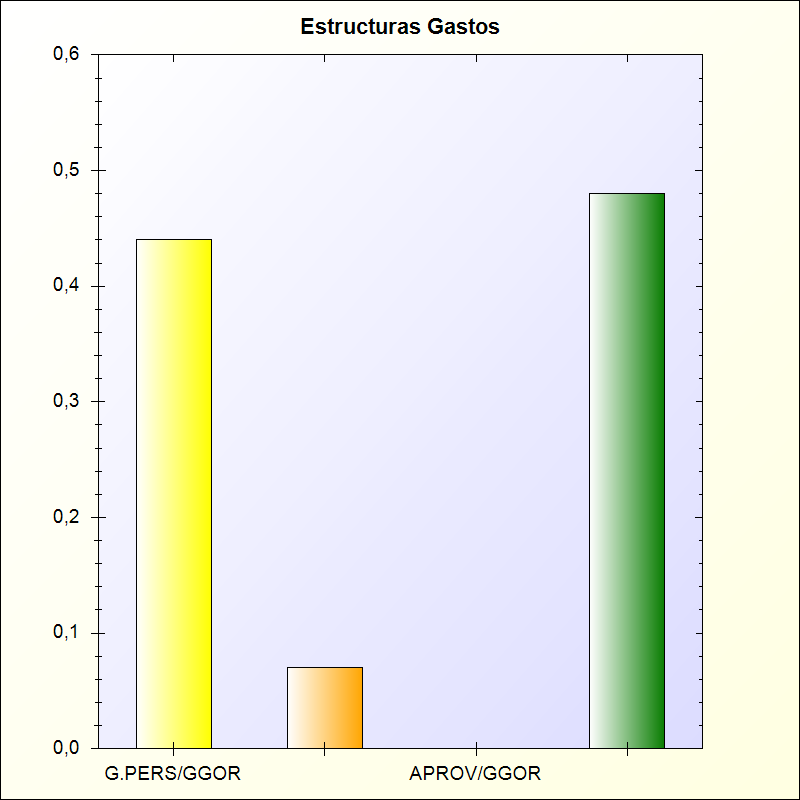 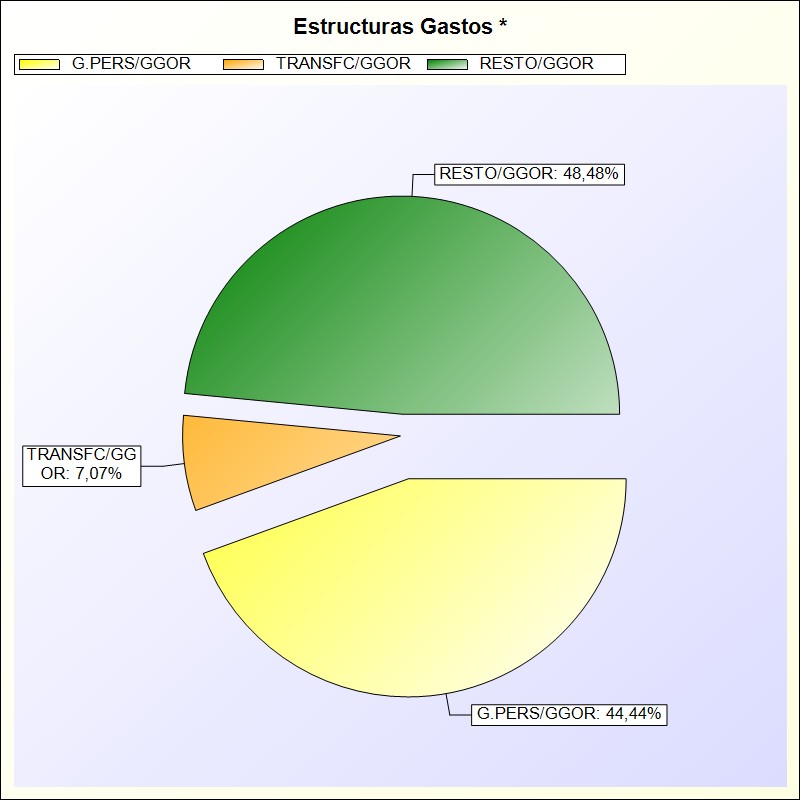 * -> Aporte relativo de cada detalle al valor total del indicadorRatiosImporteGasto Personal / GGOR0,44Transf y Suv Concedidas / GGOR0,07Aprovisionamientos / GGOR0,00Resto GGOR / GGOR0,48